MICROWAVE OVEN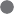 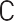 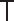 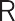 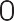 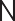 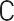 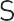 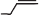 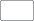 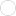 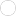 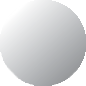 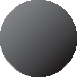 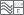 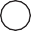 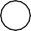 Before operating this oven, please read these instructions completely.PRECAUTIONS TO AVOID POSSIBLE EXPOSURE TO EXCESSIVE MICROWAVE ENERGYDo not attempt to operate this oven with the door open since open-door operation can result in harmful exposure to microwave energy. It is important not to defeat or tamper with the safety interlocks.Do not place any object between the oven front face and the door or allow soil or cleaner residue to accumulate on sealing surfaces.WARNING : If the door or door seals are damaged, the oven must not be operated until it has been repaired by a competent person : (1) door (bent), (2) hinges and latches(broken or loosened), (3) door seals and sealing surfaces.WARNING : It is hazardous for anyone other than a competent person to carry out any service or repair operation that involves the removal of a cover which gives protection against exposure to microwave energy.WARNING : Liquids and other foods must not be heated in sealed containers since they are liable to explode.WARNING : This appliance can be used by children aged from 8 years and above and persons with reduced physical, sensory or mental capabilities or lack of experience and knowledge if they have been given supervision or instruction concerning use of the appliance in a safe way and understand the hazards involved. Children shall not play with the appliance. Cleaning and user maintenance shall not be made by children unless they are aged from 8 years and above and supervised.1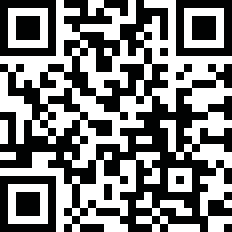 How to unbox / install / maintain microwave - http://www.youtube.com/watch?v=UdbpMO7VG0wCustomer Helpline Number : 0118 925 2525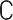 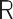 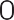 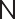 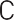 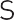 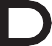 Spare Parts : 0844 557 0270 or www.4daewoo.co.uk / DAEWOO ELECTRONICS Web Site www.daewooelectronics.co.ukDESUK_KOR-6LBR5S(영).indd 3	15. 5. 22. 오후 3:17TABLE OF CONTENTSRECIPES	26~282IMPORTANT SAFETY INSTRUCTIONSREAD CAREFULLY AND KEEP FOR FUTURE REFERENCEWARNING : To prevent fire, burns, electric shock and other warnings:Listed below are, as with all appliances, certain rules to follow and safeguards to assure high performance from this oven:	Do not use the oven for any reason other than food preparation, such as for drying clothes, paper, or any other nonfood items or for sterilizing purposes.	Do not use the oven when empty, this could damage the oven.	Do not use the oven cavity for any type of storage, such as papers, cookbook, cookware, etc.	Do not operate the oven without the glass tray in place. Be sure it is properly sitting on the rotating base.	Make sure you remove caps or lids prior to cooking when you cook food sealed in bottles.	Do not put foreign material between the oven surface and door. It could result in excessive leakage of microwave energy.	Do not use recycled paper products for cooking. They may contain impurities which could cause sparks and/or fires when used during cooking.	Do not pop popcorn unless popped in a microwave approved popcorn popper or unless it's commercially packaged andrecommended especially for microwave ovens. Microwave popped corn produces a lower yield than conventional popping; there will be a number of unpopped kernels. Do not use oil unless specified by the manufacturer.	Do not cook any food surrounded by a membrane, such as egg yolks, potatoes, chicken livers, etc., without first piercing them several times with a fork.	Do not pop popcorn longer than the manufacturer's directions. (popping time is generally below 3 minutes). Longer cooking does not yield more popped corn, it can cause scorchings and fire. Also, the cooking tray can become too hot to handle or may break.If smoke is emitted, switch off or unplug the appliance and keep the door closed in order to stifle any flames.	When heating food in plastic or paper containers, keep an eye on the oven due to the possibility of ignition.3The contents of feeding bottles and baby food jars shall be stirred or shaken and the temperature checked before consumption, in order to avoid burns.Always test the temperature of food or drink which has been heated in a microwave oven before you give it to somebody, especially to children or elderly people. This is important because things which have been heated in a microwave oven carry on getting hotter even though the microwave oven cooking has stopped.Eggs in their shell and whole hard-boiled eggs should not be heated in microwave ovens since they may explode, even after microwave heating has ended;Keep the waveguide cover clean at all times. Wipe the oven interior with a soft damp cloth after each use. If you leave grease or fat anywhere in the cavity it may overheat, smoke or even catch fire when next using the oven.Never heat oil or fat for deep frying as you cannot control the temperature and doing so may lead to overheating and fire.Liquids, such as water, coffee, or tea are able to be overheated beyond the boiling point without appearing to be boiling due to surface tension of the liquid. Visible bubbling or boiling when the container isremoved from the microwave oven is not always present. THIS COULD RESULT IN VERY HOT LIQUIDS SUDDENLY BOILING OVER WHEN A SPOON OR OTHER UTENSIL IS INSERTED INTO THE LIQUID.To reduce the risk of injury to persons:Do not overheat the liquid.	Stir the liquid both before and halfway through heating it	Do not use straight-sided containers with narrow necks.	After heating, allow the container to stand in the microwave oven for a short time before removing the container.	Use extreme care when inserting a spoon or other utensil into the container.Children should be supervised to ensure that they do not play with the appliance.Only use utensils that are suitable for use in microwave ovens.Microwave heating of beverages can result in delayed eruptive boiling, therefore care must be taken when handling the container.This appliance is intended to be used in household and similar applications such as:	staff kitchen areas in shops, offices and other working environments;farm houses;	by clients in hotels, motels and other residential type environments;bed and breakfast type environments.SAVE THESE INSTRUCTIONS4EARTHING INSTRUCTIONSThis appliance must be earthed. In the event of an electrical short circuit, earthing reduces the risk of electric shock by providing an escape wire for the electric current. This appliance is equipped with a cord having a earthing wire with a earthing plug. The plug must be plugged into an outlet that is properly installed and earthed.WARNING : Improper use of the earthing plug can result in a risk of electric shock. Consult a qualified electrician or serviceman if the earthing instructions are not completely understood, or if doubt exists as to whether the appliance is properly earthed.If it is necessary to use an extension cord, use only a 3-wire extension cord that has a 3-blade earthing plug, and a 3-slot receptacle that will accept the plug on the appliance. The marked rating of the extension cord should be equal to or greater than the electrical rating of the appliance.IMPORTANTThe wires in this mains lead fitted to this appliance are colored in accordance with the following code. Green-and-yellow : EarthBlue : Neutral Brown : LiveAs the colors of the wires in the mains lead of this appliance may not correspond with the colored markings identifying the terminals in your plug, proceed as follows : the wire which is colored green- and-yellow must be connected to the terminal in the plug which is marked with the letter ʻEʼ or by the earth symbol or green-and-yellow. The wire which is colored blue must be connected to the terminal which is marked with the letter ʻNʼ or colored black. The wire which is colored brown must be connected to the terminal which is marked with the letter ʻLʼ or colored red.WARNING : The appliance must be earthed.INSTALLATIONVentilationDo not block air vents. If they are blocked during operation, the oven may overheat and eventually cause a failure. For proper ventilation, allow above 76mm of space between oven sides, rear and the minimum height of free space necessary above the top surface of the oven is 150mm.Steady, flat locationThis oven should be set on a steady, flat surface. This oven is designed for counter top use only. The microwave oven shall not be placed in a cabinet unless it has been tested in a cabinet.Leave space behind and sideAll air vents should be kept a clearance.If all vents are covered during operation, the oven may overheat and, eventually, oven failure.Away from radio and TV setsPoor television reception and radio interference may result if the oven is located close to a TV, Radio antenna, feeder and so on. Position the oven as far from them as possible.Away from heating appliance and water taps Keep the oven away from hot air, steam or Splash when choosing a place to position it, or the insulation might be adversely affected and breakdowns occur.Power supply	Check your local power source. This oven requires a current of approximately 6 amperes, 240V 50Hz.Power supply cord is about 1.0 meters long.	The voltage used must be the same as specified on this oven. Using a higher voltage may result in a fire or other accident causing oven damage. Using low voltage will cause slow cooking. We are not responsible for damage resulting from use of this oven with a voltage of ampere fuse other than those specified.	If the supply cord is damaged, it must be replaced by the manufacturer or its service agent or a similarly qualified person in order to avoid a hazard.Examine the oven after unpacking for any damage such as:A misaligned door, Broken door, A dent in cavity. If any of the above are visible, DO NOT INSTALL, and notify dealer immediately.Do not operate the oven if it is colder than room temperature.(This may occur during delivery in cold weather.) Allow the oven to become room temperature before operating.5SPECIFICATIONS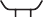 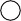 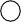 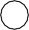 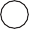 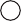 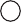 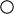 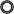 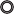 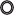 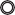 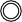 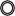 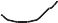 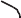 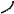 6FEATURES DIAGRAM1 2	3	4	5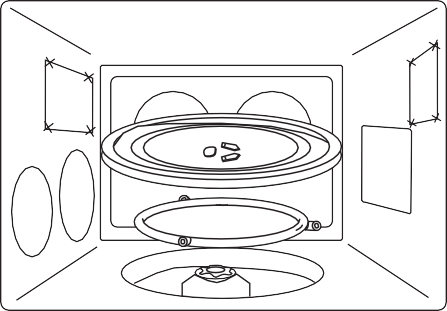 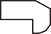 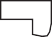 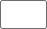 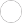 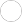 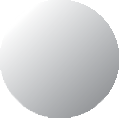 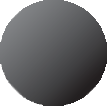 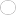 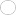 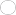 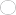 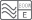 69	8	7Door latch-When the door is closed it will automatically shut off. If the door is opened while the oven is operating, the magnetron will automatically shut off.Door seal-The door seal surfaces prevent microwaves escaping from the oven cavity.Oven cavitySpatter shield-Protects the microwave outlet from splashes of cooking foods.Safety interlock system-Prevents the oven from operating while the door is opened.The oven will only operate with the door fully closed. When the door is open, the oven turns off and will only start again after the door is closed.Control panelGlass cooking tray-Made of special heat resistant glass. The tray can be easily removed for cleaning. Make sure it is correctly positioned (indentation) before operating.Place food in a suitable container (dish) on the tray.Roller guide-Supports the glass cooking tray.Door screen-Allows viewing of food.The screen is transparent to light.7FEATURES DIAGRAM	( continued )③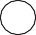 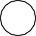 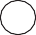 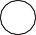 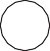 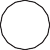 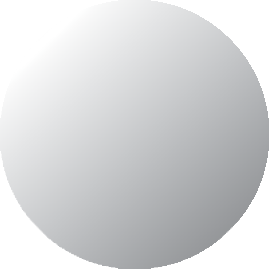 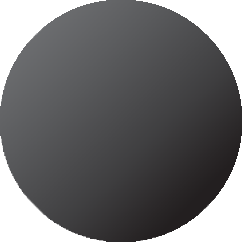 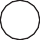 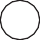 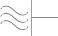 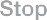 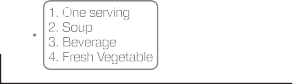 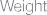 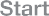 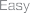 ②④⑤①⑥⑦⑧① Display - Cooking time, Power level, indicators and present time are displayed.② Power -Used to set power level.③ Defrost - Used to defrost by weight or time.④ Clock - For setting the clock⑤ Auto cook - Used to cook using a program or to reheat.⑥ Dial knob - Used to set time and weight.⑦ Stop/Clear -Used to stop the oven operation or to erase all entries.⑧ Start/Easy cook -Used to start the oven operation and also increase the reheat timeby 30 seconds.8OPERATION PROCEDUREThis section includes useful information about oven operation.Plug power supply cord into a 240V 50Hz power outlet.After placing the food in a suitable container, open the oven door and put it on the glass tray. The glass tray and roller guide must always be in place during cooking.Shut the door. Make sure that it is firmly closed.1 The oven light is on only when the microwave oven is operating.2 The oven door can be opened at any time during operation by touching the door releasebutton on the control panel. The oven will automatically shut off.3 Each time a button is touched, a BEEP will sound to acknowledge the touch.The oven automatically cooks on full power unless set to a lower power level.The display will show “ : 0” when the oven is plugged in.Time clock returns to the present time when the cooking time ends.7 When the Stop/Clear button is touched during the oven operation, the oven stops cooking andall information retained. To erase all information(except the present time), touch the Stop/Clear button once more. If the oven door is opened during the oven operation, all information is retained.8If the Start button is touched and the oven doesnot operate, check the area between the door and door seal for obstructions and make sure the door is closed securely. The oven will not start cooking until the door is completely closed or the program has been reset.WATTAGE OUTPUT CHART	The power-level is set by pressing the Power button. The chart shows the display, the power level and the percentage of power.9CONTROLSSETTING THE CLOCKWhen the oven is first plugged in, the display will flash “ :0” and a tone will sound. If the AC power ever turns off, the display shows “ :0” when the power comes back on.Press Clock button.This is a 12 hour clock system.	Press Clock button once more. This is a 24 hour clock system.Turn the dial knob to adjust hour.	If you selected 12 hour system, the display will show the hours from “1” to “12”.If you selected 24 hour system, the display will show the hours from “0” to “23”.The adjusted hour starts blinking.Press Clock button.Turn the dial knob to adjust minute.Press Clock button.The minute stops blinking and “00” starts blinking.The display will show the minutes from “0” to “59”. The adjusted minute starts blinking.When you press Clock button, the minute stops blinking, and the colon starts blinking. If you selected 12 hour clock system, this digital clock allows you to set from 1:00 to 12:59. If you selected 24 hour clock system, this digital clock allows you to set from 0:00 to 23:59.WEIGHT DEFROSTINGWEIGHT DEFROST lets you easily defrost food by eliminating guesswork in determining defrosting time. The minimum weight for WEIGHT DEFROST is 200 gram and the maximum weight is 3,000 gram. Follow the steps below for easy defrosting.Press Defrost button.Turn the dial knob to adjust the defrosting weight.Press Start button.The DEF. indicator & “0” appear and the g indicator starts blinking.The display will show what you selected.When you press Start button, the g indicator disappears and the DEF. indicator starts blinking to show the oven is in the DEFROST mode. The display counts down the time to show you how much defrosting time is left in the DEFROST mode. The oven beeps during the defrosting cycle to signal that the food needs to be turned or rearranged. When the defrosting time ends, you will hear 3 beeps.10TIME DEFROSTINGWhen TIME DEFROST is selected, the automatic cycle divides the defrosting time into periods of alternating defrost and stand times by cycling on and off.Press Defrost button.Press Defrost button once more.Turn the dial knob to adjust the defrosting time.Press Start button.The DEF. indicator & “0” appear and the g indicator starts blinking.The g indicator disappears and “:0” is displayed.The display will show what you selected.When you press Start button, the DEF. indicator starts blinking to show the oven is the DEFROST mode. The display counts down the time to show you how much defrosting time is left in the DEFROST mode. The oven beeps during the defrosting cycle to signal that the food needs to be turned or rearranged.When the defrosting time ends, you will hear 3 beeps.11COOKING IN ONE STAGEPress Power button.X 3	(Select the desired power level.)Turn the dial knob to adjust the cooking time.Press Start button.The M/W indicator appears and the display will show what you selected.This example shows power level 6.The display will show what you selected.When you press Start pad, the M/W indicator starts blinking to show the oven is cooking.The display counts down the time to show how much cooking time is left. When the cooking time ends, you will hear 3 beeps.COOKING IN TWO STAGESAll recipes require frozen foods to be defrosted fully before cooking.This oven can be programmed to automatically defrost foods before cooking.Press Defrost button.Turn the dial knob to adjust the defrosting weight.Press Power button.X 3	(Select the desired power level.)Turn the dial knob to adjust the cooking time.Press Start button.The DEF. indicator & “0” appear and the g indicator starts blinking.The display will show what you selected.The M/W indicator appears and the display will show what you selected.This example shows power level 6.The display will show what you selected.When you press Start button, the DEF and M/W indicators come on to confirm the power levels selected. The DEF. indicator starts blinking to show you that the oven is in DEFROST mode. The display counts down the time remaining in DEFROST mode. When the oven beeps, turn over, break apart and/or redistribute the food. At the end of DEFROST mode, the oven will beep and start M/W cook. The DEF. indicator disappears and the M/W indicator starts blinking. The display counts down the time remaining in M/W mode. When M/W cook ends, you will hear 3 beeps.12EASY COOKEASY COOK allows you to reheat for 30 seconds at 100% (full power) by simply pressing the Easy cook button.By repeatedly pressing the Easy cook button, you can also extend reheating time to 5 minutes by 30 seconds.Press Easy cook button.	When you press Easy cook button, ":30" appears.After 1.5 seconds, the oven starts reheating. When the cooking time ends, you will hear 3 beeps.AUTO COOKAUTO COOK allows you to cook or reheat many of your favorite foods by repeatedly touching Auto cook button.Press Auto cook button.Turn the DIAL KNOB to adjust the desired quantity.When you press AUTO COOK button once, “AC- 1” is displayed. By repeatedly pressing this button, you can select one of the four menu programs as shown in the chart below.The display will show what you selected.Press Start button.	When you press Start button, the display changedinto cooking time and the oven starts cooking. When the cooking time ends, you will hear 3 beeps.13CHILD SAFETY LOCKSAFETY LOCK lock prevents unwanted oven operation such as by small children.To set, press and hold Stop/Clear button for 3 seconds, Lock indicator appears and a beep sounds.To cancel, press and hold Stop/Clear button for 3 seconds, Lock indicator disappears and a beep sounds.TO STOP THE OVEN WHILE THE OVEN IS OPERATINGPress Stop/Clear button.You can restart the oven by pressing Start button.Press Stop/Clear button once more to erase all instructions.You must enter in new instructions.Open the door.You can restart the oven by closing the door and pressing Start button.14CARE OF YOUR MICROWAVE OVENThe oven should be cleaned regularly and any food deposits removed.Failure to maintain the oven in a clean condition could lead to deterioration of the surface that could adversely affect the life of the appliance and possibly result in a hazardous situation.Turn the oven off before cleaning.Keep the inside of the oven clean. When food spatters or spilled liquids adhere to oven walls,wipe with a damp cloth. Mild detergent may be used if the oven gets very dirty.The use of harsh detergent or abrasives is not recommended.The outside oven surface should be cleaned with soap and water, rinsed and dried with asoft cloth. To prevent damage to the operating parts inside the oven, water should not be allowed to seep into the ventilation openings.If the Control Panel becomes wet, clean with a soft, dry cloth. Do not use harsh detergents orabrasives on Control Panel.If steam accumulates inside or around the outside of the oven door, wipe with a soft cloth. This may occur when the microwave oven is operated under high humidity conditions and in no way indicates malfunction of the unit.It is occasionally necessary to remove the glass tray for cleaning. Wash the tray in warmsudsy water or in a dishwasher.The roller guide and oven cavity floor should be cleaned regularly to avoid excessive noise.Simply wipe the bottom surface of the oven with mild detergent water or window cleaner and dry. The roller guide may be washed in mild sudsy water.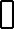 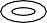 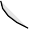 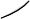 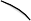 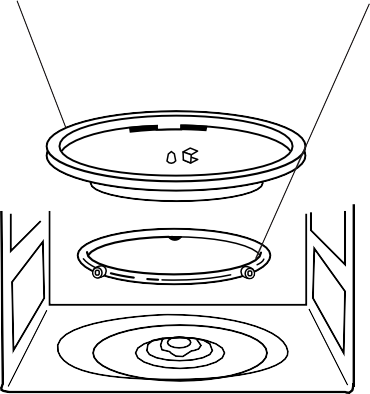 15QUESTIONS AND ANSWERSQ : I accidentally ran my microwave oven without any food in it. Is it damaged?A : Running the oven empty for a short time will not damage the oven. However, it is not recommended.Q : Can the oven be used with the glass tray or roller guide removed?A : No. Both the glass tray and roller guide must always be used in the oven before cooking.Q : Can I open the door when the oven is operating?A : The door can be opened anytime during the cooking operation. Then microwave energy will be instantly switched off and the time setting will maintain until the door is closed.Q : Why do I have moisture in my microwave oven after cooking?A : The moisture on the side of your microwave oven is normal. It is caused by steam from cooking food hitting the cool oven surface.Q : Does microwave energy pass through the viewing screen in the door?A : No. The metal screen bounces back the energy to the oven cavity. The holes are made to allow light to pass through. They do not let microwave energy pass through.Q : Why do eggs sometimes pop?A : When baking or poaching eggs, the yolk may pop due to steam build-up inside the yolk membrane. To prevent this, simply pierce the yolk with a toothpick before cooking. Never cook eggs without piercing their shells.Q : Why this standing time recommended after the cooking operation has been completed?A : Standing time is very important.With microwave cooking, the heat is in the food, not in the oven. Many foods build up enough internal heat to allow the cooking process to continue, even after the food is removed from the oven. Standing time for joints of meat, large vegetables and cakes is to allow the inside to cook completely, without overcooking the outside.Q : What does "standing time" mean?A : “Standing time” means that food should be removed from the oven and covered for additional time to allow it to finish cooking. This frees the oven for other cooking.Q : Why does my oven not always cook as fast as the microwave cooking guide says?A : Check your cooking guide again, to make sure youʼve followed directions exactly ; and to see what might cause variations in cooking time. Cooking guide times and heat settings are suggestions, to help prevent over- cooking... the most common problem in getting used to a microwave oven.Variations in the size, shape and weights and dimensions could require longer cooking time. Use your own judgement along with the cooking guide suggestions to check whether the food has been properly cooked just as you would do with a conventional cooker.Q : Will the microwave oven be damaged if it operates while empty?A : Yes. Never run it empty.Q : Can I operate my microwave oven without the turntable or turn the turntable over to hold a large dish?A : No. If you remove or turn over the turntable, you will get poor cooking results. Dishes used in your oven must fit on the turntable.Q : Is it normal for the turntable to turn in either direction?A : Yes. The turntable rotates clockwise or counterclockwise, depending on the rotation of the motor when the cooking cycle begins.Q : Can I pop popcorn in my microwave oven? How do I get the best results?A : Yes. Pop packaged microwave popcorn following manufactureʼs guidelines. Do not use regular paper bags. Use the “listening test” by stopping the oven as soon as the popping slows to a “pop” every 1 or 2 seconds. Do not repop unpopped kernels. Do not pop popcorn in glass cookware.16BEFORE YOU CALL FOR SERVICERefer to following checklist, you may prevent an unnecessary service call.The oven doesn't work :	Check that the power cord is securely plugged in.Check that the door is firmly closed.Check that the cooking time is set.	Check for a blown circuit fuse or tripped main circuit breaker in your house.Sparking in the cavity;	Check utensils. Metal containers or dishes with metal trim should not be used.	Check that metal skewers or foil does not touch the interior walls.If there is still a problem, contact the service station. A list of these stations is included in the oven.CARE AND CLEANINGAlthough your oven is provided with safety features, it is important to observe the following:It is important not to defeat or tamper with safety interlocks.Do not place any object between the oven front face and the door or allow residue to accumulate on sealing surfaces. Wipe the sealing area frequently with a mild detergent, rinse and dry. Never use abrasive powders or pads.When opened, the door must not be subjected to strain, for example, a child hanging on an opened door or any load could cause the oven to fall forward to cause injury and also damage to the door. Do not operate the oven if it is damaged, until it has been repaired by a competent service technician. It is particularly important that the oven closes properly and that there is no damage to the:Door(bent)Hinges and Hookes(broken or loosened)Door seals and sealing surfaces.The oven should not be adjusted or repaired by anyone except a properly competent service technician.The oven should be cleaned regularly and any food deposits removed;Failure to maintain the oven in a clean condition could lead to deterioration of the surface that could adversely affect the life of the appliance and possibly result in a hazardous situation.DISPOSAL OF USED ELECTRICAL & ELECTRONIC EQUIPMENTThe meaning of the symbol on the product, its accessory or packaging indicates that this product shall not be treated as household waste. Please, dispose of this equipment at your applicable collection point for the recycling of electrical & electronic equipments waste. In the European Union and Other European countries which there are separate collection systems for used electrical and electronic product. By ensuring the correct disposal of this product, you will help prevent potentially hazardous to the environment and to human health, which could otherwise be caused by unsuitable waste handling of this product. The recycling of materials will help conserve natural resources. Please do not therefore dispose of your old electrical and electronic equipment with your household waste. For more detailed information about recycling of this product, please contact your local city office, your household waste disposal service or the shop where you purchased the product.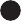 17COOKING INSTRUCTIONSUtensil GuideOnly use utensils that are suitable for use in microwave ovens.To cook food in the microwave oven, the microwaves must be able to penetrate the food, without being reflected or absorbed by the dish used. Care must therefore be taken choosing the utensil. If the utensil is marked microwave-safe, you do not need to worry. The following table lists various of utensil and indicates whether and how they should be used in a microwave oven.: Recommended use▲ : Limited Use✕ : Not Recommended18USE YOUR MICROWAVE OVEN SAFELYGeneral UseDo not attempt to defeat or tamper with safety interlocks.Do not place any object between the oven front frame and the door or allow residue to build up on sealing surfaces. Wipe with a mild detergent, rinse and dry. Never use abrasive powders or pads.Do not subject the oven door to strain or weight such as a child hanging on an open door.This could cause the oven to fall forward resulting in injury to you and damage to the oven.FoodNever use your microwave oven for home canning. The oven is not designed for proper home canning. Improperly canned food may spoil and be dangerous to consume.Always use the minimum recipe cooking time. It is better to undercook rather than overcook foods. Undercooked foods can be returned to the oven for more cooking. If food is overcooked, nothing can be done.Heat small quantities of food or foods with low moisture carefully. These can quickly dry out, burn or catch on fire.Do not heat eggs in the shell. Pressure may build up and eggs can explode.Potatoes, apples, egg yolks and sausages are examples of food with non-porous skins.These must be pierced before cooking to prevent bursting.Do not attempt to deep fat fry in your microwave oven.Always allow a standing time of at least 20 seconds after the oven has been switched off to allow theDo not operate the oven if door seals or sealing surfaces are damaged; or if door is bent; or if hinges are loose or broken.Do not operate the oven empty. This will damage the oven.Do not attempt to dry clothes, newspapers or other materials in the oven. They may catch on fire.Do not use recycled paper products as they may contain impurities which may cause sparks or fires. Do not hit or strike the control panel with hard objects. This can damage the oven.temperature to even out, stir during heating, if necessary, and ALWAYS stir after heating. To prevent eruptive boiling and possible scalding, you should put a spoon or glass stick into the beverages and stir before, during and after heating.Do not leave the oven unattended while popping corn.Do not pop corn in a paper bag unless it is the commercially prepared Microwave Popcorn product. The kernels can overheat and ignite a brown paper bag.Do not put packaged Microwave Popcorn bags directly on the oven tray. Place the package on a microwave safe glass or ceramic plate to avoid overheating and cracking the oven tray.Do not exceed the Microwave Popcorn manufacturers suggested popping time.Longer popping does not yield more popcorn but it can result in scorch, burn of fire. Remember, the Popcorn bag and tray can be too hot to handle.Remove with caution and use pot holders.WARNINGIf you see arcing, touch the STOP/CLEAR pad and correct the problem.Arcing is the microwave term for sparks in the oven. Arcing is caused by:Metal or foil touching the side of the oven.	Foil not molded to food (upturned edges act like antennas).	Metal, such as twist-ties, poultry pins, or gold rimmed dishes, in the microwave.	Recycled paper towels containing small metal pieces being used in the microwave.19MICROWAVING PRINCIPLESMicrowave energy has been used in this country to cook and reheat food since early experiments with RADAR in World War ll. Microwaves are present in the atmosphere all the time, both naturally and manmade sources. Manmade sources include radar, radio, television, telecommunication links and mobile phones.HOW MICROWAVES COOK FOODMicrowave oven is a Group 2 ISM equipment in which radiofrequency energy is intentionally generated and used in the form of electromagnetic radiation for the treatment of material. This oven is a Class B equipment suitable for use in domestic establishments and in establishments directly connected to a low voltage power supply network which supplies buildings used for domestic purposes.Oven Cavity	Magnetron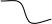 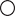 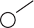 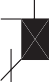 In a microwave oven, electricity is converted into microwave by the MAGNETRON.TRANSMISSIONThen they pass through the cooking containers to be absorbed by the water molecules in the food, all foods contain water to a more or lesser extent.REFLECTION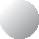 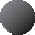 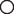 The microwaves bounce off the metal walls and the metal door screen.ABSORPTION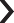 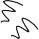 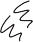 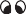 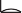 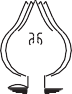 Microwave	Water Molecule  Absorption	VibrationThe microwaves cause the water molecules to vibrate which causes FRICTION, i.e. HEAT. This heat then cooks the food. Microwaves are also attracted to fat and sugar particles, and foods high in these will cook more quickly.CONVERSION CHARTS20COOKING TECHNIQUESSTANDING TIMEDense foods e.g. meat, jacket potatoes and cakes, require standing time(inside or outside of the oven) after cooking, to allow heat to finish conducting to cook the center completely. Wrap meat joints and jacket potatoes in aluminium foil while standing. Meat joints need approx. 10-15 minutes, jacket potatoes 5 minutes. Other foods such as plated meal, vegetables, fish etc require 2-5 minutes standing. After defrosting food, standing time should also be allowed. If food is not cooked after standing time, return to the oven and cook for additional time.MOISTURE CONTENTMany fresh foods e.g. vegetables and fruit, vary in their moisture content throughout the season, particularly jacket potatoes. For this reason cooking times may have to be adjusted. Dry ingredients e.g. rice, pasta, can dry out during storage so cooking times may differ.DENSITYPorous airy foods heat more quickly than dense heavy foods.CLING FILMCling film helps keep the food moist and the trapped steam assists in speeding up cooking times. Pierce before cooking to allow excess steam to escape. Always take care when removing cling film from a dish as the build-up of steam will be very hot.SHAPEEven shapes cook evenly. Food cooks better by microwave when in a round container rather than square.SPACINGFoods cook more quickly and evenly if spaced apart. NEVER pile foods on top of each other.STARTING TEMPERATUREThe colder the food, the longer it takes to heat up. Food from a fridge takes longer to reheat than food at room temperature.LIQUIDSAll liquids must be stirred before and during heating. Water especially must be stirred before and during heating, to avoid eruption. Do not heat liquids that have previously been boiled. DO NOT OVERHEAT.TURNING & STIRRINGSome foods require stirring during cooking. Meat and poultry should be turned after half the cooking time.ARRANGINGIndividual foods e.g. chicken portions or chops, should be placed on a dish so that the thicker parts are towards the outside.QUANTITYSmall quantities cook faster than large quantities, also small meals will reheat more quickly than large portions.PIERCINGThe skin or membrane on some foods will cause steam to build up during cooking. These foods must be pierced or a strip of skin should be peeled off before cooking to allow the steam to escape. Eggs, potatoes, apples, sausages etc, will all need to be pierced before cooking. DO NOT ATTEMPT TO BOIL EGGS IN THEIR SHELLS.COVERINGCover foods with microwave cling film or a lid. Cover fish, vegetables, casseroles, soups. Do not cover cakes, sauces, jacket potatoes or pastry items.21DEFROSTING GUIDE▶ Do not defrost covered meat. Covering might allow cooking to take place. Always remove outer wrap and tray. Use only containers that are microwave-safe.▶ Begin defrosting whole poultry breast-side-down.Begin defrosting roasts fat-side-down.▶ The shape of the package alters the defrosting time. Shallow rectangular shapes defrost more quickly than a deep block.▶ After 1/3 of the defrost time has elapsed, check thefood. Toy may wish to turn over, break apart,rearrange or remove thawed portions of the food.▶ During defrost, the oven will prompt you to turn the over. At this point, open oven door and check the food. Follow the techniques listed below for optimum defrost results.Then, close oven door, touch the START pad to complete defrosting.DEFROSTING CHART (by Time Defrost)▶ When defrosted, food should be cool, but softened in all areas. If still slightly icy, return to microwave oven very briefly, or let stand a few minutes. Afterdefrosting, allow food to stand 5-60 minutes if there are any icy areas.Poultry and fish may be placed under running cool water until defrosted➪ Turn over : Roast, ribs, whole poultry, turkey breasts, hot dogs, sausages, steaks, or chops.➪ Rearrange : Break apart or separate steaks, chops, hamburger patties, ground meat, chicken or seafoodpieces, chunks of meat such as stew beef.➪ Shield : Use small strips of aluminum foil to protect thin areas or edges of unevenly shaped foods such as chicken wings. To prevent arching, do not allow foil to come within 1-inch of oven walls or door.➪ Remove : To prevent cooking, thawed portions should be removed from the oven at this point. This mayshorten defrost time for food weighing less than 3 lbs. (1350g).* The times are approximate because freezer temperatures vary.22COOKING & REHEATING CHARTCooking chart23Reheating chartBaby food particularly needs to be checked carefully before serving to prevent burns.When heating pre-packaged ready-cooked foods, always follow the pack instructions carefully.	If you freeze foods which were bought from the fresh or chilled counters, remember that they should be thoroughly thawed before following the heating instructions on the packed. Itʼs worth putting a note on them so that other members of the household will remember too.Remember metal ties and transfer food from foil containers before reheating.	Chilled(refrigerated) food takes longer to reheat than food at room temperature (such as just-cooled food or food from the store cupboard).All foods should be reheated using full microwave power.24VEGETABLE CHARTUse a suitable glass pyrex bowl with lid. Add 30-45ml cold water(2-3 tbsp.) for every 250g unless another water quantity is recommended - see table. Cook covered for the minimum time - see table. Continue cooking to get the result you prefer. Stir once during and once after cooking. Add salt, herbs or butter after cooking. Cover during a standing time of 3 minutes.Hint : cut the fresh vegetables into even sized pieces. The smaller they are cut, the quicker they will cook.All vegetables should be cooked using full microwave power.Cooking Guide for fresh vegetablesCooking Guide for frozen vegetables25RECIPESTOMATO & ORANGE SOUP1 oz.(25g) butter1 medium onion, chopped1 large carrot & 1 large potato, chopped 13/4lb(800g) canned, chopped tomatoes juice and grated rind of 1 small orange 11/2pints(900ml) hot vegetable stock salt and pepper to tasteMelt the in a large bowl on P-HI for 1 minute.Add the onion, carrot and potato and cook on P-HI for 4 minutes. stir halfway through cooking.Add the tomatoes, orange juice, orange rind and stock. Mix thoroughly. Season with salt and pepper to taste. Cover the bowl and cook on P-HI for 17 minutes. stir 2-3 times during cooking, until the vegetables are tender.Blend and serve immediately.FRENCH ONION SOUP1 large onions, sliced1 tbsp (15ml) corn oil2 oz.(50g) plain flour2 pints(1.2 liters) hot meat or vegetable stocksalt and pepper to taste2 tbsp (30ml) parsley, chopped 4 thick slices French bread2 oz.(50g) cheese, gratedPlace the onion and oil a bowl, mix well and cook on P-HI for 1 minutes.Stir in the flour to make a paste and gradually add stock. Season and add the parsley.Cover the bowl and cook on P-80 for 18 minutes.Pour the soup into serving bowls, submerge bread and sprinkle generously with cheese.Cook on P-80 for 2 minutes, until the cheese has melted.STIR FRIED VEGETABLES1 tbsp(15ml) sunflower oil2 tbsp (30ml) soy sauce 1 tbsp (15ml) sherry 1"(2.5cm) root ginger,peeled and finely grated2 medium carrots, cut into fine strips 4 oz.(100g) button mushrooms,chopped2 oz.(50g) beansprouts4 oz.(100g) mange-tout1 red pepper, seeded and thinly sliced 4 spring onions, chopped4 oz.(100g) canned water chestnuts, sliced1/4 head of chinese leaves, thinly slicedPlace the oil, soy sauce, sherry, ginger, garlic and carrots in a large bowl, mix thoroughlyCover and cook on P-HI for 5-7 minutes, stirring once.Add the button mushrooms, beansprouts, mange- tout, red pepper, spring onions, water chestnuts and chinese leaves. Mix thoroughly.Cook on P-HI for 6-8 minutes, until the vegetables are tender. Stir 2-3 times during cooking.Stir fried vegetables are ideally served with meat or fish.HONEYED CHICKEN4 boneless chicken breasts 2 tbsp(30ml) clear honey1 tbsp(15ml) whole grain mustard1/2 tsp(2.5ml) dried tarragon 1 tbsp(15ml) tomato puree 1/4 pint(150ml) chicken stockPlace the chicken breasts in a casserole dish.Mix all remaining ingredients together and pour over the chicken. Salt and pepper to taste.Cook on P-HI for 16-18 minutes. Rearrange and coat the chicken with the sauce twice during cooking.26BLUE CHEESE & CHIVE JACKETS2 baking potatoes, (approx.9 oz.(250g) each) 2 oz.(50g) butter4 oz.(100g) blue cheese, chopped1 tbsp(15ml) fresh chives, chopped2 oz.(50g) mushrooms, sliced salt and pepper to tastePrick each potato in several places. Cook on P-HI for 7-9 minutes. Halve and scoop the flesh into a bowl, add the butter, cheese, chives, mushrooms, salt and pepper, mix thoroughly.Pile mixture into the potato skins and place in a flan dish.Cook on P-60 for 12 minutes.WHITE SAUCE1 oz.(25g) butter1 oz.(25g) plain flour1/2 pint(300ml) milksalt and pepper to tastePlace the butter in a bowl and cook on P-HI for 1 minute, until melted.Stir in the flour and whisk in the milk. Cook on P-HI for 4-5 minutes, stirring every 2 minutes until thick and smooth. Season with salt and pepper to taste.STRAWBERRY JAM11/2 lb.(675g) strawberries, hulled 3 tbsp(45ml) lemon juice11/2 lb.(675g) caster sugarPlace strawberries and lemon juice in a very large bowl, heat on P-HI for 4 minutes, or until the fruit has softened. Add sugar, mix well.Cook on P-80 for 20-25 minutes, until setting point*is reached, stir every 4-5 minutes.Pour into hot, clean jars. Cover, seal and label.* setting point : To determine setting point, place 1 tsp(5ml)jam onto chilled saucer. Allow to stand for 1 minute. Move surface of jam gently with your finger, if the surface wrinkles setting point has been reached.PLAIN MICROWAVE CAKE4 oz.(100g) margarine4 oz.(100g) sugar1 eggs4 oz.(100g) self raising flour, sifted 2-3 tbsp(30-45ml) milkline the base of 8" (20.4cm) cake dish with grease- proof paper.Cream the margarine and sugar together until light and fluffy. Beat in the eggs and fold in the sifted flour alternately with the milk.Pour into prepared container. Cook on P-HI for 4-5 minutes, until a skewer comes out cleanly.Leave the cake to stand for 5 minutes before turning out.OMELETTS1/2 oz.(15g) butter 4 eggs6 tbsp(90ml) milk salt & pepperWhisk together eggs and milk.Place butter in 10"(26cm) flan dish. Cook on P-HI for 1 minute, until melted. Coat the dish with the melted butter.Pour omelette mixture into flan dish. Cook on P-HI for 5 minutes. whisk mixture and cook again on P-HI for 1 minutes.27SCRAMBLED EGG1/2 oz.(15g) butter 2 eggs2 tbsp(30ml) milk salt & pepperMelt the butter in a bowl on P-HI for 1 minute.Add the eggs, milk and seasoning and mix well.Cook on P-HI for 4 minutes, stirring every 30 seconds.SAVORY MINCE1 small onion, diced1 clove garlic, crushed 1 tsp(5ml) oil7 oz.(200g) can chopped tomatoes 1 tbsp(15ml) tomato puree1 tsp(5ml) mixed herbs 8 oz.(225g) minced beef salt and pepperPlace onion, garlic and oil in casserole, and cook on P-HI for 2 minutes or until soft.Place all other ingredients in casserole. Stir well.Cover and cook on P-HI for 6 minutes then P-60 for 10-14 minutes or until the meat is cooked.28POWER SUPPLYPOWER SUPPLY240V AC 50 Hz SINGLE PHASE WITH EARTHINGMICROWAVEPOWER CONSUMPTION1200 WMICROWAVEOUTPUT POWER800 WMICROWAVEFREQUENCY2450 MHzOUTSIDE DIMENSIONS (W X H X D)OUTSIDE DIMENSIONS (W X H X D)465 X 280 X 358 mmCAVITY DIMENSIONS (W X H X D)CAVITY DIMENSIONS (W X H X D)298 X 230 X 330 mmNET WEIGHTNET WEIGHTAPPROX. 11.0 KgTIMERTIMER59 min. 00sec.POWER LEVELSPOWER LEVELS5 LEVELSTouch Power buttonPower level (Display)Approximate Percentage of PoweronceP-HI100%twiceP-8080%3 timesP-6060%4 timesP-4040%5 timesP-2020%FoodPress Autocook buttonDisplayWeightDirectionsOne ServingonceAC-1350gPut foods on the microwave plate and cover with vented plastic wrap.One ServingonceAC-1450gPut foods on the microwave plate and cover with vented plastic wrap.SouptwiceAC-2350gPour soup in microwave bowl or mug. Stir before serving.SouptwiceAC-2450gPour soup in microwave bowl or mug. Stir before serving.Beveragethree timesAC-31 CUP (200ml)Pour beverage in microwave mug and place it on the turntable. Do not cover.Stir before serving.Beveragethree timesAC-32 CUPS (200mlx2)Pour beverage in microwave mug and place it on the turntable. Do not cover.Stir before serving.Beveragethree timesAC-33 CUPS (200mlx3)Pour beverage in microwave mug and place it on the turntable. Do not cover.Stir before serving.Fresh vegetablefour timesAC-4200gWash and put in casserole.Add no water if vegetables have just been washed.Cover tender vegetables with lid and stir after cooking.Fresh vegetablefour timesAC-4400gWash and put in casserole.Add no water if vegetables have just been washed.Cover tender vegetables with lid and stir after cooking.UtensilSafeCommentsAluminium foil▲Can be used in small quantities to protect areas against overcooking. Arcing can occur if the foil is too close to the oven wall or if too much foil is used.Crust plate●Do not preheat for more than 8minutes.China and earthenware●Porcelain, pottery, glazed earthenware and bone china are usually suitable, unless deco-rated with a metal trim.Disposable polyester cardboard dishes●Some frozen foods are packaged in these dishes.Fast-food packagingPolystyrene cups containersPaper bags or newspaperRecycled paper or metal trims●✕✕Can be used to warm food. Overheating may cause the polystyrene to melt.May catch fire. May cause arcing.GlasswareOven-to-table wareFine glasswareGlass jars●●●Can be used, unless decorated with a metal trim. Can be used to warm foods or liquids.Delicate glass may break or crack if heated suddenly. Must remove the lid. Suitable for warming only.MetalDishesFreezer bag twist ties✕✕May cause arcing or fire.PaperPlates, cups, napkins and Kitchen paperRecycled paper●✕For short cooking times and warming. Also to absorb excess moisture.May cause arcing.PlasticContainersCling filmFreezer bags●●▲Particularly if heat-resistant thermoplastic. Some other plastics may warp or discolour at high temperatures. Do not use Melamine plastic.Can be used to retain moisture. Should not touch the food.Take care when removing the film as hot steam will escape.Only if boilable or oven-proof. Should not be airtight. Prick with a fork, if necessary.Wax or grease-proof paper●Can be used to retain moisture and prevent spattering.FLUID MEASUREMENTSFLUID MEASUREMENTSFLUID MEASUREMENTS1 Cup= 8 fl.oz.= 240 ml1 Pint= 16 fl.oz. (UK 20 fl.oz.)= 480 ml (UK 560 ml)1 Quart= 32 fl.oz. (UK 40 fl.oz.)= 960 ml (UK 1120 ml)1 Gallon= 128 fl.oz. (UK 160 fl.oz.)= 3840 ml (UK 4500 ml)Item & WeightDefrosting TimeStanding TimeSpecial TechniquesBEEFMinced beef 1 lb./450g7-10 min.15-20 min.Break apart and remove thawed portions with fork.Stew Meat1 ½ lbs./675g11-15 min.25-30 min.Separate and rearrange once.Patties 4(4oz./110g)7-9 min.15-20 min.Turn over after half the time.PORKSpareribs 1 lb./450g6-9 min.25-30 min.Separate and rearrange once.Chops 4(5oz./125g)7-10 min.25-30 min.Separate and turn over once.Minced pork 1 lb./450g7-10 min.15-20 min.Break apart and remove thawed portions with fork.POULTRYWhole Chicken 2 ½ lbs./1125g21-25 min.45-90 min.Break side down. Turn over after half the time. Shield as needed.Chicken Breasts 1 lbs./450g8-11 min.15-30 min.Separate and rearrange once.Fryer Chicken(cut up) 2 lbs./900g17-21 min.25-30 min.Separate and rearrange once.Chicken Thights 1 ½ lbs./675g12-16 min.15-30 min.Separate and rearrange once.FISH & SEAFOODWhole Fish 1 lb./450g6-8 min.15-20 min.Turn over after half the time. Shield as needed.Fish Fillets1 ½ lb./675g10-12 min.15-20 min.Separate and turn over once.Shrimp½ lb./225g3-4 min.15-20 min.Separate and rearrange once.ItemItemPower LevelCooking Time Per lb./450gSpecial InstructionMEATChilled meat and poultry should be removed from the refrigerator at least 30 minutes before cooking.Always let the meat and poultry stand, covered after cooking.Beef joint-RareP-806-8 min.Chilled meat and poultry should be removed from the refrigerator at least 30 minutes before cooking.Always let the meat and poultry stand, covered after cooking.-MediumP-807-9 min.Chilled meat and poultry should be removed from the refrigerator at least 30 minutes before cooking.Always let the meat and poultry stand, covered after cooking.-well doneP-809-11 min.Chilled meat and poultry should be removed from the refrigerator at least 30 minutes before cooking.Always let the meat and poultry stand, covered after cooking.Pork JointP-HI10-13 min.Chilled meat and poultry should be removed from the refrigerator at least 30 minutes before cooking.Always let the meat and poultry stand, covered after cooking.Bacon jointP-HI8-10 min.Chilled meat and poultry should be removed from the refrigerator at least 30 minutes before cooking.Always let the meat and poultry stand, covered after cooking.POULTRYChilled meat and poultry should be removed from the refrigerator at least 30 minutes before cooking.Always let the meat and poultry stand, covered after cooking.Whole chickenWhole chickenP-HI4-9 min.Chilled meat and poultry should be removed from the refrigerator at least 30 minutes before cooking.Always let the meat and poultry stand, covered after cooking.Portions chickenPortions chickenP-805-7 min.Chilled meat and poultry should be removed from the refrigerator at least 30 minutes before cooking.Always let the meat and poultry stand, covered after cooking.Breast (boned)Breast (boned)P-806-8 min.Chilled meat and poultry should be removed from the refrigerator at least 30 minutes before cooking.Always let the meat and poultry stand, covered after cooking.FISHBrush a little oil or melted butter over the fish, or add 15~30ml(1-2 tbsp) lemon juice, wine, stock, milk or water.Always let the fish stand, covered, after cookingFish FilletsP-HI3-5 min.Brush a little oil or melted butter over the fish, or add 15~30ml(1-2 tbsp) lemon juice, wine, stock, milk or water.Always let the fish stand, covered, after cookingWhole Mackerel,Whole Mackerel,P-HI3-5 min.Brush a little oil or melted butter over the fish, or add 15~30ml(1-2 tbsp) lemon juice, wine, stock, milk or water.Always let the fish stand, covered, after cookingCleaned and preparedCleaned and preparedBrush a little oil or melted butter over the fish, or add 15~30ml(1-2 tbsp) lemon juice, wine, stock, milk or water.Always let the fish stand, covered, after cookingWhole Trout, CleanedWhole Trout, CleanedP-HI4-6 min.Brush a little oil or melted butter over the fish, or add 15~30ml(1-2 tbsp) lemon juice, wine, stock, milk or water.Always let the fish stand, covered, after cooking& PreparedBrush a little oil or melted butter over the fish, or add 15~30ml(1-2 tbsp) lemon juice, wine, stock, milk or water.Always let the fish stand, covered, after cookingSalmon steaksSalmon steaksP-HI4-6 min.Brush a little oil or melted butter over the fish, or add 15~30ml(1-2 tbsp) lemon juice, wine, stock, milk or water.Always let the fish stand, covered, after cookingNOTE : The above times should be regarded only as a guide. Allow for difference in individual tastes and preferences. The times may vary due to the shape, cut, and composition of the food. Frozen meat, poultry and fish must be thoroughly thawed before cooking.NOTE : The above times should be regarded only as a guide. Allow for difference in individual tastes and preferences. The times may vary due to the shape, cut, and composition of the food. Frozen meat, poultry and fish must be thoroughly thawed before cooking.NOTE : The above times should be regarded only as a guide. Allow for difference in individual tastes and preferences. The times may vary due to the shape, cut, and composition of the food. Frozen meat, poultry and fish must be thoroughly thawed before cooking.NOTE : The above times should be regarded only as a guide. Allow for difference in individual tastes and preferences. The times may vary due to the shape, cut, and composition of the food. Frozen meat, poultry and fish must be thoroughly thawed before cooking.NOTE : The above times should be regarded only as a guide. Allow for difference in individual tastes and preferences. The times may vary due to the shape, cut, and composition of the food. Frozen meat, poultry and fish must be thoroughly thawed before cooking.ItemCooking timeSpecial InstructionsBaby food128g jar30 sec.Empty into a small serving bowl.Stir well once or twice during heating.Before serving, check the temperature carefully.Baby milk100ml / 4fl.oz. 225ml / 8fl.oz.30-60 sec.50-60 sec.Stir or shake well and pour into a sterilized bottle.Before serving, shake well and check the temperature carefully.Sandwich roll or bun 1 roll30-40 sec.Wrap in paper towel and place on glass microwaveable rack.*Note : Do not use recycled paper towels.Lasagna1 serving(10 ½ oz./300g)6-8 min.Place lasagna on microwaveable plate. Cover with plastic wrap and vent.Casserole1 cup4 cups3-5 min.7-10 min.Cook covered in microwaveable casserole. Stir once halfway through cooking.Mashed potatoes 1 cup4 cups2-4 min.7-9 min.Cook covered in microwaveable casserole. Stir once halfway through cooking.Baked beans 1 cup3-4 min.Cook covered in microwaveable casserole. Stir once halfway through cooking.Ravioli or pasta in sauce 1 cup4 cups3-4 min.9-10 min.Cook covered in microwaveable casserole. Stir once halfway through cooking.VegetablesWeightTimeCommentsBroccoli½ lb./250g2½ - 3½ minPrepare even sized florets. Arrange the stems to the centre.Broccoli1 lb./500g4 - 5½ minPrepare even sized florets. Arrange the stems to the centre.Brussels sprouts½ lb./250g3½ - 4½ minAdd 60-75ml(5-6tbsp.) water.Carrots½ lb./250g2 - 3½ minCut carrots into even sized slices.Cauliflower½ lb./250g2 - 3½ minPrepare even sized florets. Cut big florets into halves. Arrange stems to the centre.Cauliflower1 lb./500g4 - 5½ minPrepare even sized florets. Cut big florets into halves. Arrange stems to the centre.Courgettes½ lb./250g2 - 3½ minCut courgettes into slices. Add 30ml(2tbsp.) water or a knob of butter. Cook until just tender.Egg plants½ lb./250g2 - 3½ minCut egg plants into small slices and sprinkle with 1 tablespoon lemon juice.Leeks½ lb./250g2 - 3½ minCut leeks into thick slices.Mushrooms0.3 lb./125g1 - 2½ minPrepare small whole or sliced mushrooms. Do not add any water. Sprinkle with lemon juice. Spice with salt and pepper. Drain before serving.Mushrooms½ lb./250g2 - 4½ minPrepare small whole or sliced mushrooms. Do not add any water. Sprinkle with lemon juice. Spice with salt and pepper. Drain before serving.Onions½ lb./250g2 - 3½ minCut onions into slices or halves. Add only 15ml(1tbsp.) water.Pepper½ lb./250g2 - 4½ minCut pepper into small slices.Potatoes½ lb./250g4 - 6 minWeigh the peeled potatoes and cut them into similar sized halves or quarters.Potatoes1 lb./500g7 - 9 minWeigh the peeled potatoes and cut them into similar sized halves or quarters.Turnip cabbage½ lb./250g4 - 6 minCut turnip cabbage into small cubes.VegetablesWeightTimeInstructionsspinach0.3 lb./125g1 - 2 minAdd 15ml(1 tbsp.) cold water.broccoli½ lb./250g2½ - 4 minAdd 30ml(2 tbsp.) cold water.Peas½ lb./250g2½ - 4 minAdd 15ml(1 tbsp.) cold water.Green beans½ lb./250g3 - 5 minAdd 30ml(2 tbsp.) cold water.Mixed vegetables (carrots/peas/corn)½ lb./250g2½ - 4 minAdd 15ml(1t bsp.) cold water.Mixed vegetables (Chinese style)½ lb./250g3 - 5 minAdd 15ml(1 tbsp.) cold water.